ALL EVENTS: USE FORM ONLY FOR NOTES; TDTR XML FILE MUST BE SUBMITTED TO: tdtr@usskiandsnowboard.org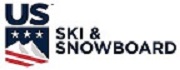                  Timing & Data Technical Report - AlpineTDTR SOFTWARE CAN BE FOUND AT: fis-ski.com/en/inside-fis/document-library/timing-dataOne Timing Report Required for each Codex/Transmittal #Location                                                                                       Category Location                                                                                       Category Location                                                                                       Category Location                                                                                       Category Location                                                                                       Category Location                                                                                       Category Location                                                                                       Category Location                                                                                       Category Location                                                                                       Category Location                                                                                       Category Location                                                                                       Category Location                                                                                       Category Location                                                                                       Category Season Season Season Event Name                                                                                  Competition TypeEvent Name                                                                                  Competition TypeEvent Name                                                                                  Competition TypeEvent Name                                                                                  Competition TypeEvent Name                                                                                  Competition TypeEvent Name                                                                                  Competition TypeEvent Name                                                                                  Competition TypeEvent Name                                                                                  Competition TypeEvent Name                                                                                  Competition TypeEvent Name                                                                                  Competition TypeEvent Name                                                                                  Competition TypeEvent Name                                                                                  Competition TypeEvent Name                                                                                  Competition TypeRace CodeRace CodeRace CodeCompetition Date                                                                         Gender Competition Date                                                                         Gender Competition Date                                                                         Gender Competition Date                                                                         Gender Competition Date                                                                         Gender Competition Date                                                                         Gender Competition Date                                                                         Gender Competition Date                                                                         Gender Competition Date                                                                         Gender Competition Date                                                                         Gender Competition Date                                                                         Gender Competition Date                                                                         Gender Competition Date                                                                         Gender TIMING DEVICESTIMING DEVICESBrand Brand Brand Model Model Model Serial No. Serial No. Serial No. Serial No. Serial No. Homologation No. Homologation No. Homologation No. System A Timer (at finish) System A Timer (at finish) System B Timer (at finish) System B Timer (at finish) Timer A Start (if used) Timer A Start (if used) Timer B Start (if used) Timer B Start (if used) Start DeviceStart DeviceStart Clock / BeepStart Clock / BeepFinish Cell A Finish Cell A Finish Cell B Finish Cell B Result software Software company Software company Software company Software company Software company Software company Software name / version Software name / version Software name / version Software name / version Result software Connection to start System A System A System A System A System A System A System B System B System B System B Voice connection Voice connection Voice connection Voice connection Voice connection Connection to start SYNCHRONIZATIONSystem A (at finish) System A (at finish) System A (at finish) System B(at finish)System B(at finish)System B(at finish)Hand *Hand *Timer A StartTimer A StartTimer A StartTimer A StartTimer A StartTimer B StartSynchronization time Synchronization confirmation TIMINGTime of day (TOD) expressed in precision used for net time calculations equal to the precision of the timing device.1st Run1st Run1st Run1st Run1st Run1st Run1st Run1st Run2nd Run2nd Run2nd Run2nd Run2nd Run2nd Run2nd RunTIMINGTime of day (TOD) expressed in precision used for net time calculations equal to the precision of the timing device.System ASystem ASystem ASystem BSystem BSystem BHand *Hand *System ASystem ASystem ASystem ASystem ASystem BHand *Start TOD First Competitor Finish TOD First  Net Time System A / BIB First Start TOD Last Competitor Finish TOD Last  Net Time System A / BIB LastNet Time System A / BIB Best* Enter Start and Finish Hand Times exactly as they are recorded or displayed by hand timekeeping device.* Enter Start and Finish Hand Times exactly as they are recorded or displayed by hand timekeeping device.* Enter Start and Finish Hand Times exactly as they are recorded or displayed by hand timekeeping device.* Enter Start and Finish Hand Times exactly as they are recorded or displayed by hand timekeeping device.* Enter Start and Finish Hand Times exactly as they are recorded or displayed by hand timekeeping device.* Enter Start and Finish Hand Times exactly as they are recorded or displayed by hand timekeeping device.* Enter Start and Finish Hand Times exactly as they are recorded or displayed by hand timekeeping device.* Enter Start and Finish Hand Times exactly as they are recorded or displayed by hand timekeeping device.* Enter Start and Finish Hand Times exactly as they are recorded or displayed by hand timekeeping device.* Enter Start and Finish Hand Times exactly as they are recorded or displayed by hand timekeeping device.* Enter Start and Finish Hand Times exactly as they are recorded or displayed by hand timekeeping device.* Enter Start and Finish Hand Times exactly as they are recorded or displayed by hand timekeeping device.* Enter Start and Finish Hand Times exactly as they are recorded or displayed by hand timekeeping device.* Enter Start and Finish Hand Times exactly as they are recorded or displayed by hand timekeeping device.* Enter Start and Finish Hand Times exactly as they are recorded or displayed by hand timekeeping device.* Enter Start and Finish Hand Times exactly as they are recorded or displayed by hand timekeeping device.Were all results from system A?              Yes                          No      **Were all results from system A?              Yes                          No      **Were all results from system A?              Yes                          No      **Were all results from system A?              Yes                          No      **Were all results from system A?              Yes                          No      **Were all results from system A?              Yes                          No      **Were all results from system A?              Yes                          No      **Were all results from system A?              Yes                          No      **Were all results from system A?              Yes                          No      **Were all results from system A?              Yes                          No      **Were all results from system A?              Yes                          No      **Were all results from system A?              Yes                          No      **Were all results from system A?              Yes                          No      **Were all results from system A?              Yes                          No      **Were all results from system A?              Yes                          No      **Were all results from system A?              Yes                          No      **Comments run 1Comments run 1Comments run 1Comments run 1Comments run 1Comments run 1Comments run 1Comments run 2Comments run 2Comments run 2Comments run 2Comments run 2Comments run 2Comments run 2Comments run 2Comments run 2We certify that the timing and calculations of this event adhered to current ACR rules.                 Yes                           No     We certify that the timing and calculations of this event adhered to current ACR rules.                 Yes                           No     We certify that the timing and calculations of this event adhered to current ACR rules.                 Yes                           No     We certify that the timing and calculations of this event adhered to current ACR rules.                 Yes                           No     We certify that the timing and calculations of this event adhered to current ACR rules.                 Yes                           No     We certify that the timing and calculations of this event adhered to current ACR rules.                 Yes                           No     We certify that the timing and calculations of this event adhered to current ACR rules.                 Yes                           No     We certify that the timing and calculations of this event adhered to current ACR rules.                 Yes                           No     We certify that the timing and calculations of this event adhered to current ACR rules.                 Yes                           No     We certify that the timing and calculations of this event adhered to current ACR rules.                 Yes                           No     We certify that the timing and calculations of this event adhered to current ACR rules.                 Yes                           No     We certify that the timing and calculations of this event adhered to current ACR rules.                 Yes                           No     We certify that the timing and calculations of this event adhered to current ACR rules.                 Yes                           No     We certify that the timing and calculations of this event adhered to current ACR rules.                 Yes                           No     We certify that the timing and calculations of this event adhered to current ACR rules.                 Yes                           No     We certify that the timing and calculations of this event adhered to current ACR rules.                 Yes                           No     Technical Delegate Technical Delegate Technical Delegate Technical Delegate Technical Delegate Technical Delegate Chief of Timing and CalculationsChief of Timing and CalculationsChief of Timing and CalculationsChief of Timing and CalculationsTimekeeper / Timing CompanyTimekeeper / Timing CompanyTimekeeper / Timing CompanyTimekeeper / Timing CompanyTimekeeper / Timing CompanyTimekeeper / Timing CompanyName                                             Member No.Telephone 	Name                                             Member No.Telephone 	Name                                             Member No.Telephone 	Name                                             Member No.Telephone 	Name                                             Member No.Telephone 	Name                                             Member No.Telephone 	Name Telephone Email Name Telephone Email Name Telephone Email Name Telephone Email CompanyName Telephone Email CompanyName Telephone Email CompanyName Telephone Email CompanyName Telephone Email CompanyName Telephone Email CompanyName Telephone Email Signature Signature Signature Signature Signature Signature Signature Signature Signature Signature 